
INVITO STAMPA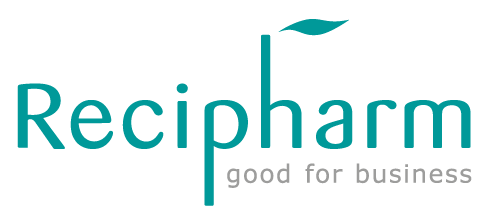 Recipharm Environmental Award:
il premio di Recipharm per l’Healthcare ecosostenibile,
quest’anno a un ricercatore italiano del Mario Negri
Giovedì 26 Febbraio 2015
Ore 12.00
Istituto di Ricerche Farmacologiche Mario Negri
Sala Alessandro e Noemi GuastiVia Privata Giuseppe La Masa, 19
20156 – Milano
Ore 12.00: Silvio Garattini, Direttore dell’Istituto di Ricerche Farmacologiche Mario NegriOre 12.20: Roberto Teruzzi, Amministratore Delegato Recipharm ItaliaOre 12.30: Assegnazione Recipharm Environmental Award e breve discorso del ricercatore premiatoA seguire Buffet LunchImpegnata sin dalla sua nascita per lo sviluppo sostenibile – anche sul piano ambientale – della ricerca e dell’industria dell’Healthcare, Recipharm ha istituito nel 2008 un premio internazionale che viene assegnato ogni anno alle istituzioni, alle aziende, ai ricercatori o ai centri di ricerca che abbiano sviluppato best practice o notevoli innovazioni per ottimizzare l’impatto ambientale dell’industria farmaceutica e dell’Healthcare in genere.Il Recipharm Environmental Award sarà assegnato quest’anno a un ricercatore italiano del Mario Negri: i giornalisti sono invitati a partecipare alla cerimonia di premiazione.R.S.V.P.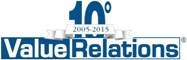 Marco Giorgetti – m.giorgetti@vrelations.it – 335 277223Chiara Longhi – c.longhi@vrelations.it – 02-20424938